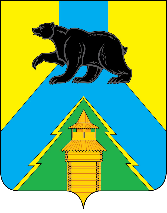 Российская ФедерацияИркутская областьУсть-Удинский районАДМИНИСТРАЦИЯПОСТАНОВЛЕНИЕ«31»   марта 2023 г.  № 157п. Усть-УдаОб утверждении районной межведомственной комиссии по организации круглогодичного отдыха, оздоровления, занятости детей и подростков        В целях организации отдыха, оздоровления, занятости детей и подростков РМО «Усть-Удинский район», в соответствии с Федеральным законом от 24.07.1998 г. №124-ФЗ «Об основных гарантиях прав ребенка в Российской Федерации», Федеральным законом от 06.10.2003 г. №131-ФЗ «Об общих принципах организации местного самоуправления в Российской Федерации», законом Иркутской области от 02.12.2011 г. №121-оз «Об отдельных вопросах организации и обеспечения отдыха и оздоровления детей в Иркутской области»,  муниципальной программой РМО «Усть-Удинский район» «Организация летнего отдыха и занятости детей в Усть-Удинском районе» на 2020-2025 годы, администрация Усть-Удинского районаПОСТАНОВЛЯЕТ:Утвердить на 2023 год районную межведомственную комиссию по организации круглогодичного отдыха, оздоровления, занятости детей и подростков (далее -  Комиссия) в составе:Черных О.И. – заместитель мэра по социальным вопросам, председатель комиссии;Пешкова Л.В. – начальник УОМО «Усть-Удинский район», заместитель председателя; Лбова С.В. – методист МБУ «РИМЦ Усть-Удинского района», ответственный секретарь комиссии;Понхожиева Л.Э. – начальник отдела по делам молодежи и спорта, Долгалова Ю.Ю. – районный педиатр ОГБУЗ «Усть-Удинская РБ» (по согласованию);Матвеев А. Г. – заместитель начальника ТО Управления Роспотребнадзора по Эхирит-Булагатскому, Баяндаевскому, Осинскому, Боханскому, Усть-Удинскому, Качугскому, Жигаловскому районов (по согласованию);Горюнова О.Н. – начальник ГБУ «Центр занятости населения Усть-Удинского района» (по согласованию);Тирских И.А. – директор ОГБУСО «Комплексный центр социального обслуживания населения  Усть-Удинского района» (по согласованию);Константинова В.М. – специалист ОГБУСО «Комплексный центр социального обслуживания населения  Усть-Удинского района» (по согласованию);Третьякова М.В. – государственный инспектор по Усть-Удинскому району по пожарному надзору (по согласованию);Федорова Н.А. – начальник ООУП и ПДН майор ОП МО МВД РФ «Боханский» (дислокация п.г.т.Усть-Уда) (по согласованию);Полевова З.В.- заведующий отделом культуры Усть-Удинского района;Соколова Л.И. – председатель районной Думы РМО «Усть-Удинский район»;Милентьева Л.М. – начальник финансового управления администрации Усть-Удинского района;Шипицын С.Н. – государственный инспектор  по маломерным судам Усть-Удинской группы патрульной службы ФКУ «Центр ГИМС МЧС России по Иркутской области» (по согласованию);Евдокимова И.В. – главный редактор газеты «Усть-Удинские вести» (по согласованию).Комиссии разработать проект плана мероприятий оздоровительной кампании на территории РМО «Усть-Удинский район» на 2023 год в срок 31 марта 2023 года.Опубликовать настоящее постановление в установленном порядке.Контроль за исполнением настоящего постановления возложить  на заместителя мэра по социальным вопросам О.И. Черных.             Глава администрации                                                               С.Н. Чемезов Усть-Удинского района